Каратузский сельсовет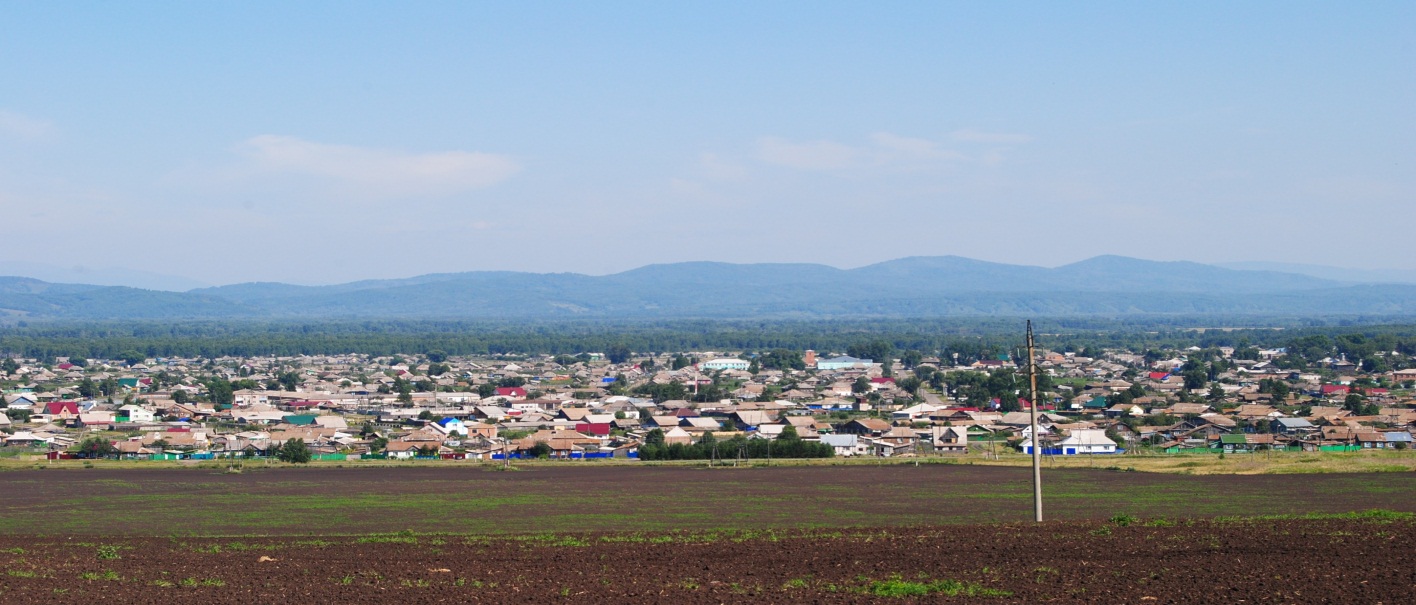 № 10 (285) от 11 июня 2020 г.с. КаратузскоеКАРАТУЗСКИЙ СЕЛЬСКИЙ СОВЕТ ДЕПУТАТОВРАСПОРЯЖЕНИЕ1. Руководствуясь ст. 21, 24 Устава Каратузского сельсовета, п. 2 ст. 5 Регламента Каратузского сельского Совета депутатов, созвать очередную сессию Каратузского сельского Совета депутатов V созыва 19 июня 2020 года в 10.00 часов в помещении МБУК «КС Каратузского района» по адресу: с.Каратузское, ул.Революционная, 23 с предполагаемой повесткой дня сессии: 1). О назначении даты выборов депутатов Каратузского сельского Совета депутатов.2).	Разное.2. На очередную сессию сельского Совета депутатов приглашаются: прокурор района, глава сельсовета, заместитель главы сельсовета, специалисты администрации сельсовета, руководители учреждений и организаций, всех форм собственности, жители сельсовета. 3. Администрации сельсовета оповестить население о созыве очередной сессии через официальный сайт администрации Каратузского сельсовета и печатное издание «Каратузский вестник».4. Контроль за исполнением настоящего Распоряжения оставляю за собой.5. Распоряжение вступает в силу со дня его подписания.Председатель Каратузского сельского Совета депутатов			                                                                                           О.В.ФедосееваПРОЕКТКАРАТУЗСКИЙ СЕЛЬСКИЙ СОВЕТ ДЕПУТАТОВРЕШЕНИЕО назначении даты выборов депутатов Каратузского сельского Совета депутатовРуководствуясь статьей 10 Федерального закона от 12.06.2002 г. №67-ФЗ «Об основных гарантиях избирательных прав и права на участие в референдуме граждан Российской Федерации», статьей 3 Закона Красноярского края от 02.10.2003г. № 8-1411 «О выборах в органы местного самоуправления в Красноярском крае», статьями 24, 26 Устава Каратузского сельсовета Каратузского района Красноярского края, Каратузский сельский Совет депутатов РЕШИЛ:1. Назначить выборы депутатов Каратузского сельского Совета депутатов IV созыва на 13 сентября 2020 года.2. Направить настоящее решение в Избирательную комиссию Красноярского края, территориальную избирательную комиссию Каратузского района, муниципальную избирательную комиссию Каратузского сельсовета.3. Решение подлежит опубликованию в официальном печатном издании «Каратузский Вестник», а так же на официальном сайте администрации Каратузского сельсовета в сети Интернет.4. Решение вступает в силу со дня, следующего за днем его официального опубликования. 5. Контроль за исполнением настоящего решения оставляю за собой.Выпуск номера подготовила администрация Каратузского сельсовета.Тираж: 50 экземпляров.Адрес: село Каратузское улица Ленина 3009.06.2020с. Каратузское№ 06-с/с00.00.2020г.с.Каратузское№________Председатель Совета депутатов______________ О.В. ФедосееваГлава сельсовета	______________ А.А. Саар